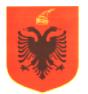 REPUBLIKA E SHQIPËRISËMINISTRIA E SHËNDETËSISË DHE MBROJTJES SOCIALEQËNDRA SHËNDETËSORE ___________________________Adresa_______________________ e-mail _____________________Nr. ________ Prot.					                                     ________, më _________2021LENDA: Rregullore për mbledhjen e mëngjesitNga data ________ Mjekët e Qëndrës Shëndetësore _________ dhe kryeinfermjerja do të mbajnë çdo ditë mbledhjen e mëngjesit në sallën e mbledhjes në orën 08:00. Në mbledhjen e mëngjesit:Mjeku i urgjencës së shërbimit të natës raporton rastet e urgjencës të kartelizuara me Kartelën tip për Shërbimin e Urgjencës, përfshirë diagnozën dhe trajtimin që ka marrë çdo pacientRealizohet diskutim i lirë midis mjekut të urgjencës dhe mjekëve të familjes në zonën e mbulimit të të cilëve përkatësisht ishte rasti urgjent.Diskutohet rreth temave dhe problemeve të tjera në punë.Zhvillimi i mbledhjes dokumentohet çdo ditë në “Regjistrin e mbledhjeve të mëngjezit”. Ky dokumentim bëhet menjëherë pas mbledhjes nga mjeku i urgjencës së shërbimit të natës.                 Emer Mbiemer                  	____________________________                                                                                                   DREJTOR I QSH